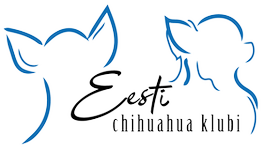 KASVATAJA:	                                                  ISASE OMANIK:NÄITUSETULEMUSED:   NÄITUSETULEMUSED:   Olen tutvunud Eestis kehtivate chihuahua aretuserinõuetega, kinnitan esitatud andmete õigsust.Taotlusele lisatakse paarituse toimumise aja kohta osapoolte kirjalik kinnitus,  näituse kirjelduste ja patella uuringu koopiad või vastavad viited EKL tõuregistris.Lisa märkused:KASVATAJA  ALLKIRI: _______________________________***TÄIDAB EESTI CHIHUAHUA KLUBI esindaja(d)Pesakond vastab aretusnõutele	JAH  		EI/ põhjus:Lisa märkused:Läbivaatamise kuupäev:Läbivaataja(d), allkiriEsitamise kuupäevKENNELNIMIAADRESSTELEFON E-POSTNIMIAADRESSTELEFONPAARITUSE AEGPAARITUSE AEGKUTSIKATE SÜNNIAEGKUTSIKATE SÜNNIAEGKOKKU:EMASEIDISASEID:PESAKONNA ISA NIMIPESAKONNA ISA NIMI EST reg. nr.SÜNNIAEGPATELLA  UURINGU KUUPÄEV, TULEMUSPATELLA  UURINGU KUUPÄEV, TULEMUSPATELLA  UURINGU KUUPÄEV, TULEMUS       Näitusehinne  KohtunikKohtunikKohtunikKohtunikKuupäev12Isane on vanem kui 10 kuud         Isane on vanem kui 10 kuud         JAH  EIPESAKONNA EMA NIMIPESAKONNA EMA NIMI EST reg. nr.SÜNNIAEGPATELLA  UURINGU KUUPÄEV, TULEMUSPATELLA  UURINGU KUUPÄEV, TULEMUSPATELLA  UURINGU KUUPÄEV, TULEMUS       Näitusehinne  KohtunikKuupäev12Emane on vanem kui 15 kuud       JA H     EIEmane on mitte vanem kui 7 aastat JAH  EIEmasel käesoleva poegimisega on olnud 3 keisrilõiget      JA H     EI